PROFILETo grow up as a good professional in a challenging environment and to be associated with a progressive Organization that gives me scope to exhibit my knowledge and skills.CONTACTEMAIL:Aswathi-397603@gulfjobseeker.com PERSONAL PROFILEDate of Birth:20.10.1994Father’s Name:PrakashanMarital Status: SingleASWATHI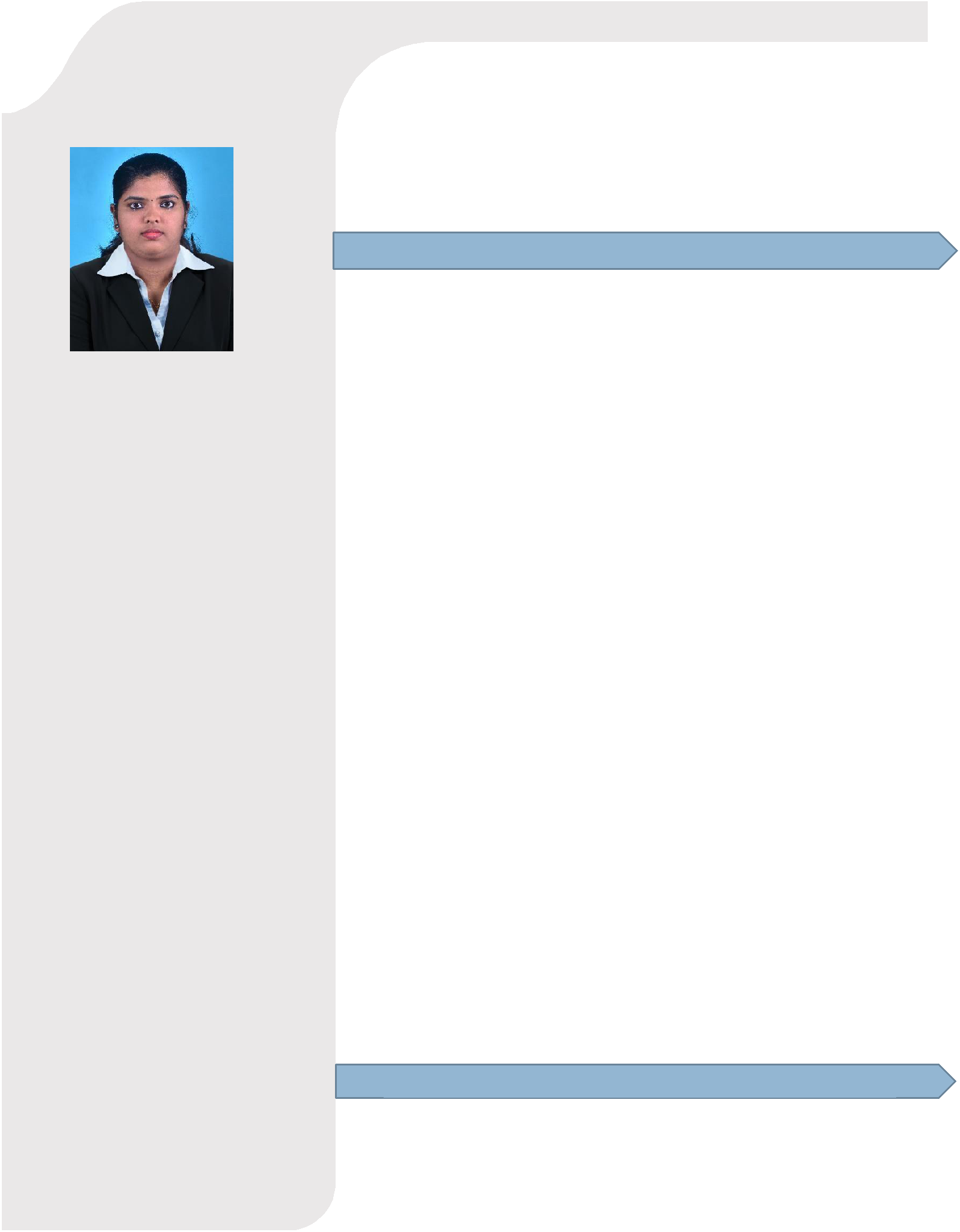 WORK EXPERIENCEJuly 2017- Nov 2019-Study world, Kannur.Course Counsellor, 2 years 5 monthsJob role:Converting walk-ins to admissionsCreating walk-ins from the telephonic leadsPreparing and sending weekly and monthly admission details to head officeApr 2017 – July 2017-Win Wincorp, Kannur.Event Organizer, 3 monthsJob role:Working with clients to identify their needs and ensure customer satisfactionOrganizing teamEstablishing budgetBrand eventOrganizing facilities and details such as décor, catering, entertainment, transportation, location, invitee list, special guests, etc.Aug 2016 – Mar 2017-CMS IT Training Institute, Kannur. Administrative assistant cum Career Counsellor, 8 monthsJob Description:Administration worksConverting walk-ins to admissionsCreating walk-ins from the telephonic leadsPreparing and sending weekly and monthly admission details to head officeScheduling exams and interviewsEDUCATIONLANGUAGES KNOWNEnglish Hindi Tamil MalayalamCOMPUTER SKILLSMS OfficeWindowsPERSONAL TRAITSGood team workerQuick learner.Knowledge seekingNever say die attitudeHOBBIESReading bookslistening music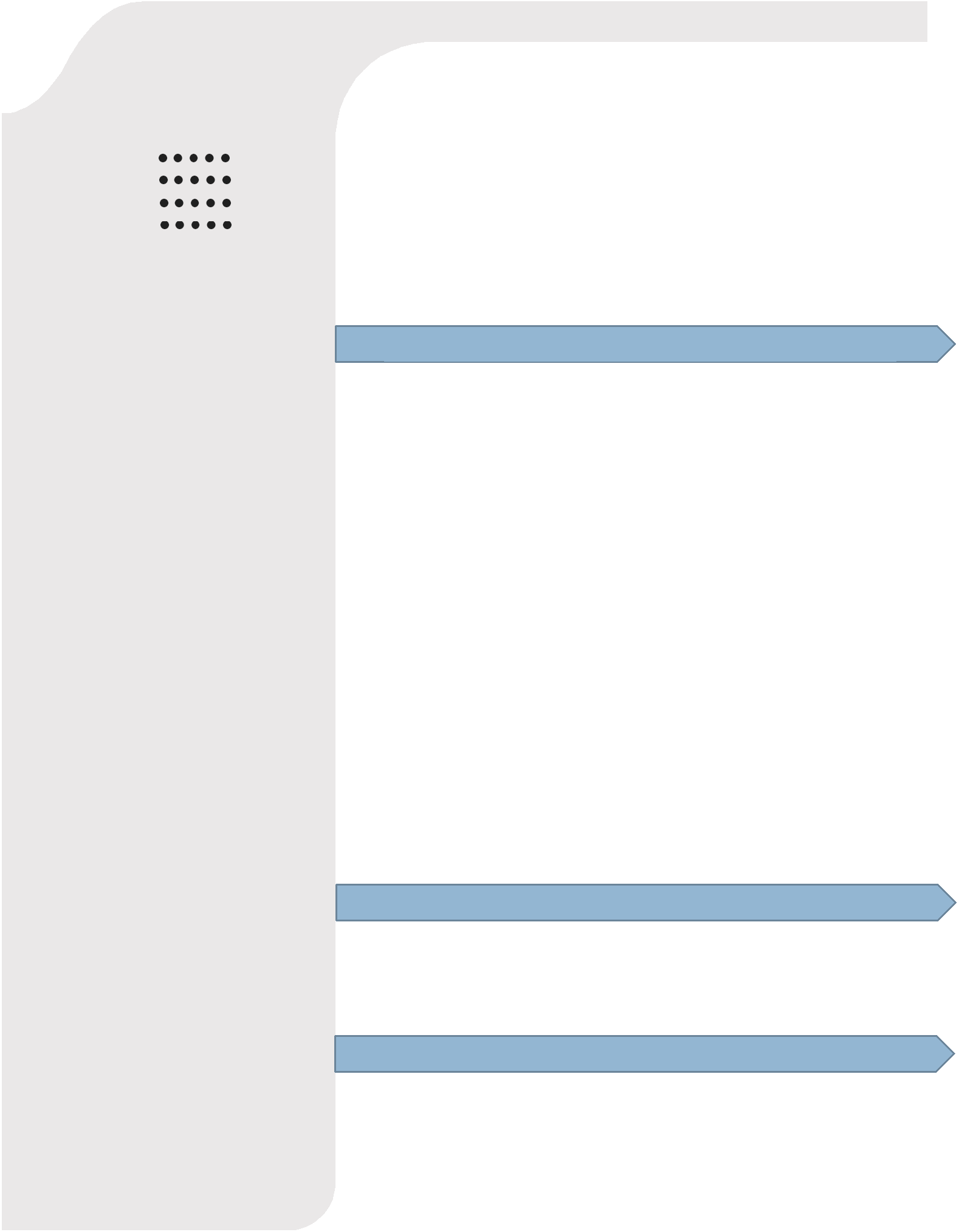 ACADEMIC PROJECTMini project on “Light detecting alarm”Project onS“Computer aided detection and grading of Paediatric brain tumor”Role:Segmentation of images and detection of severity of tumor.Duration:One yearInformation about Project:This project aimed at doing image processing using MATLAB of CT scan images of patients and telling severity of brain tumor. We went for CT scan instead of MRI as its cheap and easily available.Responsibilities:Pre-processingThresholding,Segmentation of images and detection of severity of tumorWORKSHOPSParticipated in the “Solar mobile battery charger” workshop in association with Pragyan 2014, NIT-TrichyParticipated in the “Acclerorobotics” workshop in association with Pragyan 2015, NIT-TrichyIN-PLANT TRAININGSUndergone in-plant training at ‘Keltron Component Complex Ltd’, Kannur, Kerala from MAY 13th 2014 toMAY 26th 20142016Pondicherry Engineering College,Pondicherry University, B-TechElectronics and Instrumentation2012C.E. Bharathan Govt HigherSecondary School, Mahe, KeralaBoard for Higher SecondaryExamination Higher Secondary2010C.E. Bharathan Govt HigherSecondary School, Mahe, KeralaBoard for Higher SecondaryExamination HigherSecondary